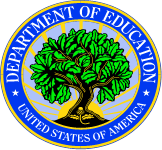 United States Department of Educationoffice of elementary and secondary educationThe Honorable Randy WatsonCommissioner of EducationKansas State Department of Education900 SW Jackson StreetTopeka, KS 66612-1212							August 7, 2020Dear Commissioner WatsonI am writing in response to the Kansas State Department of Education’s (KSDE’s) request on June 2, 2020, for a waiver extension of section 1111(b)(2)(D)(i)(I) of the Elementary and Secondary Education Act of 1965 (ESEA), as amended by the Every Student Succeeds Act (ESSA), of the requirement that a State may not assess using an alternate assessment aligned with alternate academic achievement standards (AA-AAAS) more than 1.0 percent of the total number of students in the State. Upon receipt of a waiver extension from the U.S. Department of Education (the Department) on January 2, 2020, statewide testing was cancelled in Kansas for the 2019-2020 school year due to COVID-19. After reviewing KSDE’s waiver extension request, I am granting, pursuant to my authority under section 8401(b) of the ESEA, for school year 2020-2021, a one-year waiver extension of section 1111(b)(2)(D)(i)(I) of the ESEA so that the State may assess with an AA-AAAS more than 1.0 percent of the total number of students in the State who are assessed in reading/language arts, mathematics, and science. As part of this waiver extension, KSDE assured that: Will continue to meet all other requirements of section 1111 of the ESEA and implementing regulations with respect to all State-determined academic standards and assessments, including reporting student achievement and school performance, disaggregated by subgroups, to parents and the public.Assessed in the most recent years for which data was available, (2018-2019) at least 95 percent of all students and 95 percent of students with disabilities who are enrolled in grades for which an assessment is required.Will require that a local educational agency (LEA) submit information justifying the need of the LEA to assess more than 1.0 percent of its assessed students in any such subject with an AAAAAS.Will provide appropriate oversight of an LEA that is required to submit such information to the State, and it will make such information publicly available.Will verify that each LEA that is required to submit such information to the State is following all State guidelines in 34 CFR § 200.6(d) (with the exception of incorporating principles of universal design) and will address any subgroup disproportionality in the percentage of students taking an AA-AAAS.Will implement, consistent with the plan submitted in KSDE’s waiver request, system improvements and will monitor future administrations of the AA-AAAS to avoid exceeding the one percent cap. 
I want to remind you of the requirement in 34 CFR § 200.6(c)(3)(iv) that the State must make publicly available the information submitted by an LEA justifying the need of the LEA to assess more than 1.0 percent of its students on the AA-AAAS, provided that such information does not reveal personally identifiable information about an individual student. I also encourage you to make available your State’s plan and timeline and your progress to date in reducing the percentage of students taking the AA-AAAS.Given the workplan submitted by KSDE, I expect to see positive results of this plan in the 2020-2021 school year and beyond. Any future requests for an extension of this waiver will be contingent on both continued progress implementing your plan and progress in reducing the percentage of students taking the AA-AAAS in all tested subjects. Finally, in order to help all States support implementation of the 1.0 percent participation threshold for AA-AAAS participation, the Department is supporting work by the National Center on Educational Outcomes (NCEO). I note that KSDE’s 1.0 percent disproportionality methodology follows the NCEO guidelines (e.g., determining relative risk of participating in the alternate assessment). In 2019, NCEO had published several resources that may be helpful to stakeholders in your State. They may be found online at https://nceo.info/Assessments/alternate_assessments. I appreciate the work you are doing to improve your schools and provide a high-quality education for your students. If you have any questions, please contact my staff at ESEA.Assessment@ed.gov.						Sincerely, /s/Frank T. Brogan Assistant Secretary for Elementary and Secondary Educationcc: Beth Fultz, Assistant Director of Career Standards and Assessment Services